Para qualquer informação por favor contacte o escritório da nossa paróquia: 732- 254-1800 linha 15 em Português.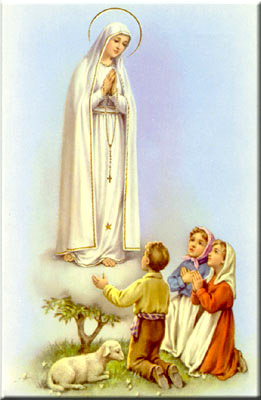 A secretaria Humbelina estará no escritório da paróquia para atender em Português, nas segundas-feiras e quartas-feiras, das 9:00 AM-3:00 PM e sextas-feiras das 9:00AM-2:00PM.---------------------------------------------------------------------GRUPOS E MINISTÉRIOS NA NOSSA COMUNIDADETodos somos convidados a participar e fazer parte destes grupos! Assim poderemos continuar a ser uma comunidade vibrante, mostrando o que há em nos’ de melhor para oferecer com a nossa diversidade e costumes diferentes. Neste boletim destacaremos o Grupo de Oração Aguas Viva. Grupo de Oração Agua Viva. A nossa devoção e’ ao Divino Espirito Santo. O nosso Carisma e’ Louvor e Adoração. Nossas orações são espontâneas. Aquela que nasce do mais íntimo de nosso coração. O Grupo de Oração Agua Viva, acontece todas as quartas feiras as 8:00 PM. Primeiro assistimos a Santa Missa as 7:30, apos’ a Missa rezamos o Terço e ali entregamos nas mãos de N.Sra. tudo que trazemos em  nosso coração naquele dia, fazemos um grande louvor com música e orações e também invocamos a presença do Espirito Santo no meio de nós. Passando todo esse momento de entrega na presença do Pai, Filho e Espirito Santo, fazemos um momento com a palavra, pegando numa passagem Bíblica, (estudada antes em casa) e ali fazemos uma pequena interpretação da mesma. Terminamos com um canto final, orações de agradecimento, e o abraço da paz.Toda terceira quarta-feira do mês damos lugar a adoração do Santíssimo. Também sempre recebemos pregadores vindo de outras comunidades, especialmente do Brasil.ALMOÇO BENEFICENTEHaverá um almoço beneficente no Clube Português de South River no próximo Domingo dia 29 de Abril da 1 as 4 horas da tarde, para ajudar a Maria do Rosário Gomes que foi diagnosticada com câncer e esta’ precisando de ajuda financeira. Ela e’ mãe de 4 filhos e agora sem marido, que perdeu o seguro medico por causa da doença. O almoço será um buffet com comidas e bebidas variadas, vinho, cerveja, sodas, etc., será servido pelo restaurante Valença de Elizabeth, NJ. Preço por adulto: $45 e crianças de 6-12 anos: $25. Quem estiver interessado em ajudar por favor dei o seu nome ao tio da Maria do Rosário, o Sr. Manuel Labrego, através do seu número de telefone: 732-238-3796 ou ao Johnny Sousa: 732-841-1989 ate’ o dia 27 de Abril. Muito obrigado e que Deus vos recompense! ---------------------------------------------------------------------CONFISSÕES EM PREPARAÇÃO PARA A PROFISSÃO DE FÉ: Na quarta-feira dia 25 de Abril haverá Confissões as’ 6:00 PM na Igreja para todas as crianças da 6ª classe que se estão a preparar para receber a Profissão de Fé. ---------------------------------------------------------------------PEREGRINAÇÃO AO SANTUÁRIO DE BLUE ARMY, NJNa quinta-feira dia 26 de Abril haverá uma reunião para os que estão interessados em participar da peregrinação a pé ao Santuário da Nossa Senhora em Washington NJ. A reunião começará as 8 horas da noite no salão da Igreja.---------------------------------------------------------------------Nossa Despensa de Tempo, Talento, & TesouroFim- de- Semana de 07 e 08 de Abril 2018Colecta: $5,807.00 + pelo correio: $485.00Colecta total: $6,292.00Segunda coleta- CRS: $946.00Coleta da Pascoa ate agora: $13, 660.50Muito obrigado a todos pela vossa generosidade e sacrifício!INTENÇÕES DAS MISSAS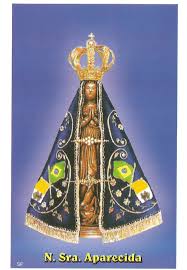 +Sábado 21 de Abril- Cláudia Marques e rezemos por Armando Mirassol, José Zargo e Maria Amelia Nunes (1ºAniversario) +Domingo 22 de Abril- Ernesto Sarabando e esposa e rezemos por Armando Alves e família e Silvino Teco e família+Quarta-feira 25 de Abril- Manuel dos Santos Martins+Sábado 21 de Abril- João Gomes Goncalves e rezemos por Armando Mirassol  --------------------------------------------------------------------MARCAÇÃO DE BAPTISMOS*A marcação deve ser feita com três meses de antecedência; os pais e os padrinhos devem assistir a uma sessão de catequese oferecida na primeira terça-feira do mês ou ultimo sábado de cada mês; a celebração do Baptismo é no 3º Domingo do mês após a missa das 11:30 AM.Devem estar registados na paróquia, assistirem a’ Missa, e ajudarem nas despesas da nossa paróquia (usarem o sistema de envelopes de ofertório) por pelo menos 3 meses antes da marcação do Baptismo.Em casos especiais devem falar com o Pe. Damian pessoalmente.*Ao escolherem o padrinho e a madrinha por favor verifiquem se estes têm os sacramentos necessários (Baptizado, Primeira Comunhão, Confirmação). Os padrinhos se forem casados devem ter sido casados pela Igreja. Devem comprovar que estão registados e participantes em uma paróquia Católica por mais de 3 meses. Padrinhos e Madrinhas devem servir de bons exemplos, serem pessoas de Fé, e participantes na Igreja Católica.---------------------------------------------------------------------Intenção do Papa Francisco para Abril 2018Universal: Responsáveis da economiaPara que os responsáveis pelo planeamento e pela gestão da economia tenham a coragem de rejeitar uma economia da exclusão e saibam abrir novos caminhos.DIA MUNDIAL DE ORAÇÃO PELAS VOCAÇÕESNo ano de 1964, no contexto da realização do Concílio Vaticano II, o Papa Paulo VI instituiu o Dia Mundial de Oração pelas vocações Sacerdotais e Religiosas. (DMOV). A finalidade deste dia é fazer com que, em toda a Igreja, se cumpra o pedido de Jesus: “pedi ao dono da messe que envie trabalhadores para a colheita” (Mt 9,36-38).Na primeira mensagem que escreveu por ocasião deste dia, o Papa Paulo VI indicava a direção que o DMOV deveria seguir: “eleve-se então ao céu a nossa oração: das famílias, das paróquias, das comunidades religiosas, dos pavilhões dos hospitais, das multidões de crianças inocentes, a fim de que cresçam as vocações e sejam conformes o coração de Cristo” (Paulo VI, 1964).Desde a sua origem, o DMOV é celebrado no quarto domingo da Páscoa, ocasião na qual a Igreja Latina recorda em sua liturgia a figura do Cristo como Bom Pastor.Ser Pastor:Jesus Cristo, o Bom Pastor, diz que as suas ovelhas escutam a sua voz.  – Todos nós somos pastores. Temos, dentro de nós, ovelhas e lobos. Aquelas são boas, obedientes, respeitadoras. Os outros são altivos, violentos, abusadores. As primeiras vivem em harmonia com todos, não se ofendem com as palavras dos outros nem ofendem ninguém. Os lobos passam o dia a brigar e mesmo as pequenas coisas os lançam num ataque de ira mas a sua raiva não muda coisa nenhuma. Algumas vezes é difícil conviver com estas duas presenças dentro de nós porque ambas tentam dominar o nosso espírito.  – E quem são os mais fortes, as ovelhas ou os lobos? Qual deles vence? A resposta só poderá ser esta:– O mais forte é aquele que alimentamos com mais frequência.Transpiramos para fora aquilo que nos vai cá dentro. Aquilo que cada um é individualmente condiciona a sua comunidade pois o rebanho é feito de ovelhas. Se só nos alimentamos de ódio, incompreensão e intransigência, haverá mais lobos que ovelhas. Jesus Cristo dá a vida pelas suas ovelhas.Rezamos entao pelas Vocaçoes Sacerdotais e Religiosas.  